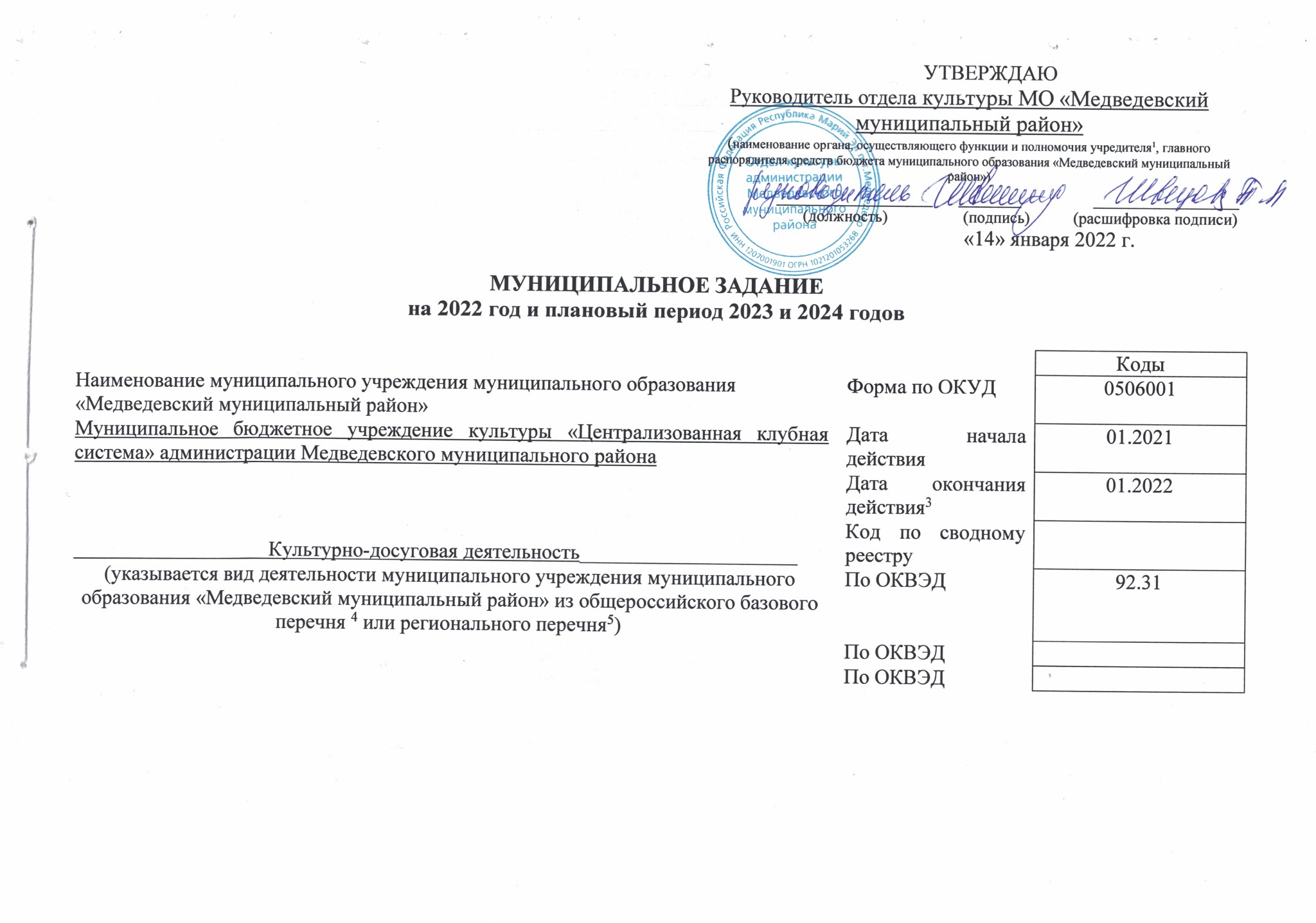                                                                                        Часть 1. Сведения о выполняемых услугах
                                                                 Раздел 11. Наименование работы: организация и проведение мероприятий                                                           Код по общероссийскому базовому перечню4                                                                                                                                                                             или региональному перечню52. Категории потребителей работы: физические лица, юридические лица                                                                                            ББ723. Показатели, характеризующие объем и (или) качество услуги: 3.1. Показатели, характеризующие качество услуги5:3.2. Показатели, характеризующие объем услуги:Допустимые (возможные) отклонения от установленных показателей объема услуги, в пределах которых муниципальное задание считается
выполненным (процентов), _- 5 %                                                                                              Раздел 21. Наименование работы: организация деятельности клубных формирований и формирований самодеятельного народного творчества                                                                                             Код по общероссийскому перечню4                                                                                                                                                                                                                                                              или региональному перечню5базовому                                                                                                                                                                                            ББ782. Категории потребителей работы: в интересах общества                                                         3. Показатели, характеризующие объем и (или) качество услуги: 3.1. Показатели, характеризующие качество услуги5:Допустимые (возможные) отклонения от установленных показателей качества работы, в пределах которых муниципальное задание
считается выполненным (процентов) -5 %3.2. Показатели, характеризующие объем услуги:Допустимые (возможные) отклонения от установленных показателей объема работы, в пределах которых муниципальное задание считается
выполненным (процентов),  -5 %4. Порядок оказания муниципальной услуги:4.1. Нормативные правовые акты, регулирующие порядок оказания муниципальной услуги: - Закон РФ от 9 октября 1992 г. N 3612-I "Основы законодательства Российской Федерации о культуре" (с изменениями и дополнениями)- Гражданский кодекс Российской Федерации;- Федеральный закон от 12. 01. 1996 года № 7-ФЗ «О некоммерческих организациях»;-Федеральный закон от 6 октября 2003 года № 131 – ФЗ «Об общих принципах организации местного самоуправления в РФ»;Устав МБУК «Централизованная клубная система» муниципального образования «Медведевский муниципальный район» от 10.01.2014 г. № 1.4.2. Порядок информирования потенциальных потребителей муниципальной услугиЧасть 3.Прочие сведения о муниципальном задании6Основания для досрочного прекращения выполнения муниципального задания:- ликвидация учреждения;- реорганизация учреждения;- перераспределение полномочий, повлекшее исключение из компетенции учреждения полномочий по оказанию муниципальной услуги; - исключение муниципальной услуги из ведомственного перечня муниципальных услуг (работ).2. Иная информация, необходимая для выполнения (контроля за выполнением) муниципального задания: отсутствует3. Порядок контроля за выполнением муниципального задания:4.Требования к отчетности о выполнении муниципального задания:Периодичность представления отчетов о выполнении муниципального задания: ежеквартальноСроки представления отчетов о выполнении муниципального задания:- до 10 числа месяца, следующего за отчетным периодом (первый квартал, полугодие, 9 месяцев);- до 15 января года, следующего за отчетным – годовой.4.3. Иные требования к отчетности о выполнении муниципального задания:–	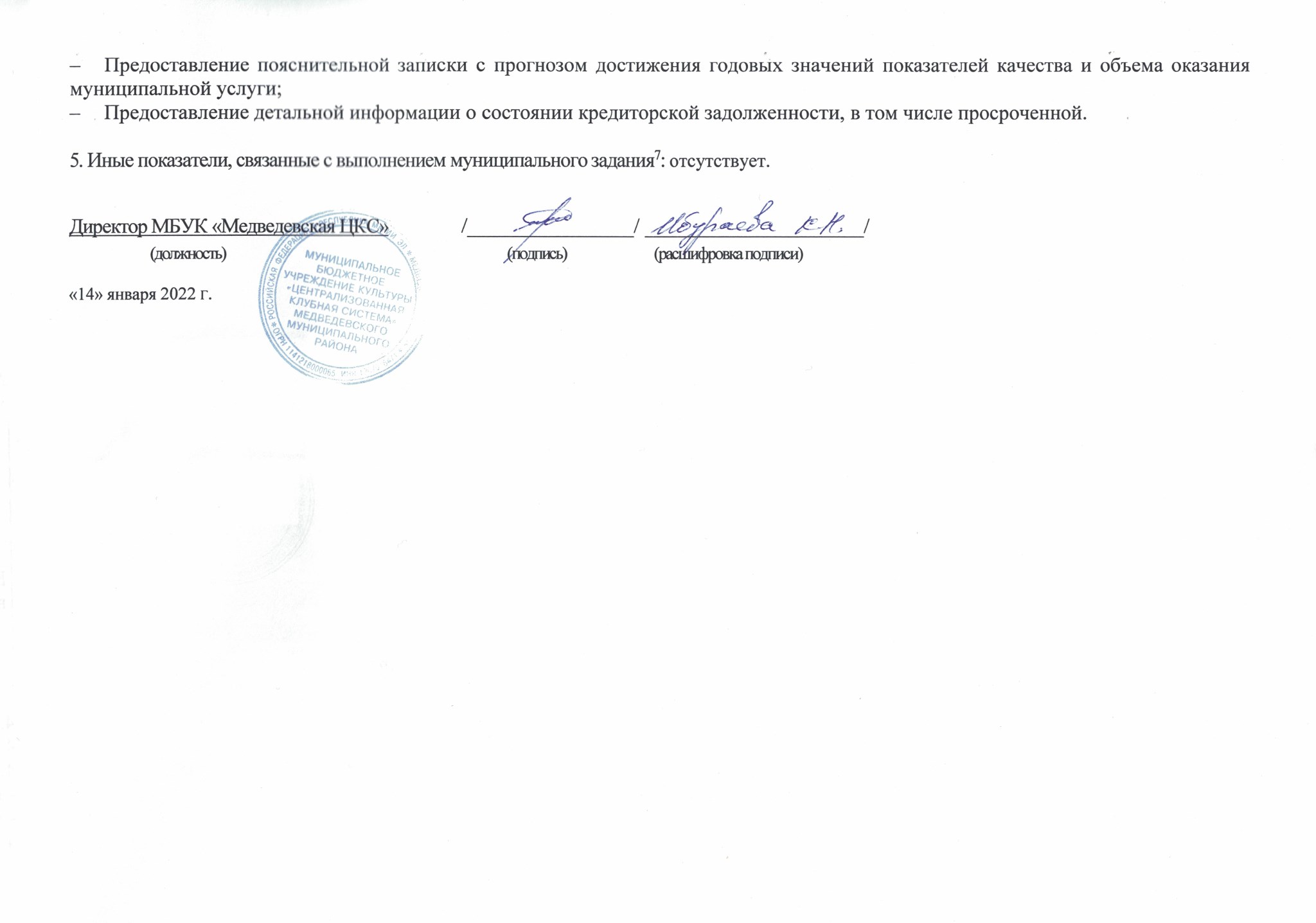 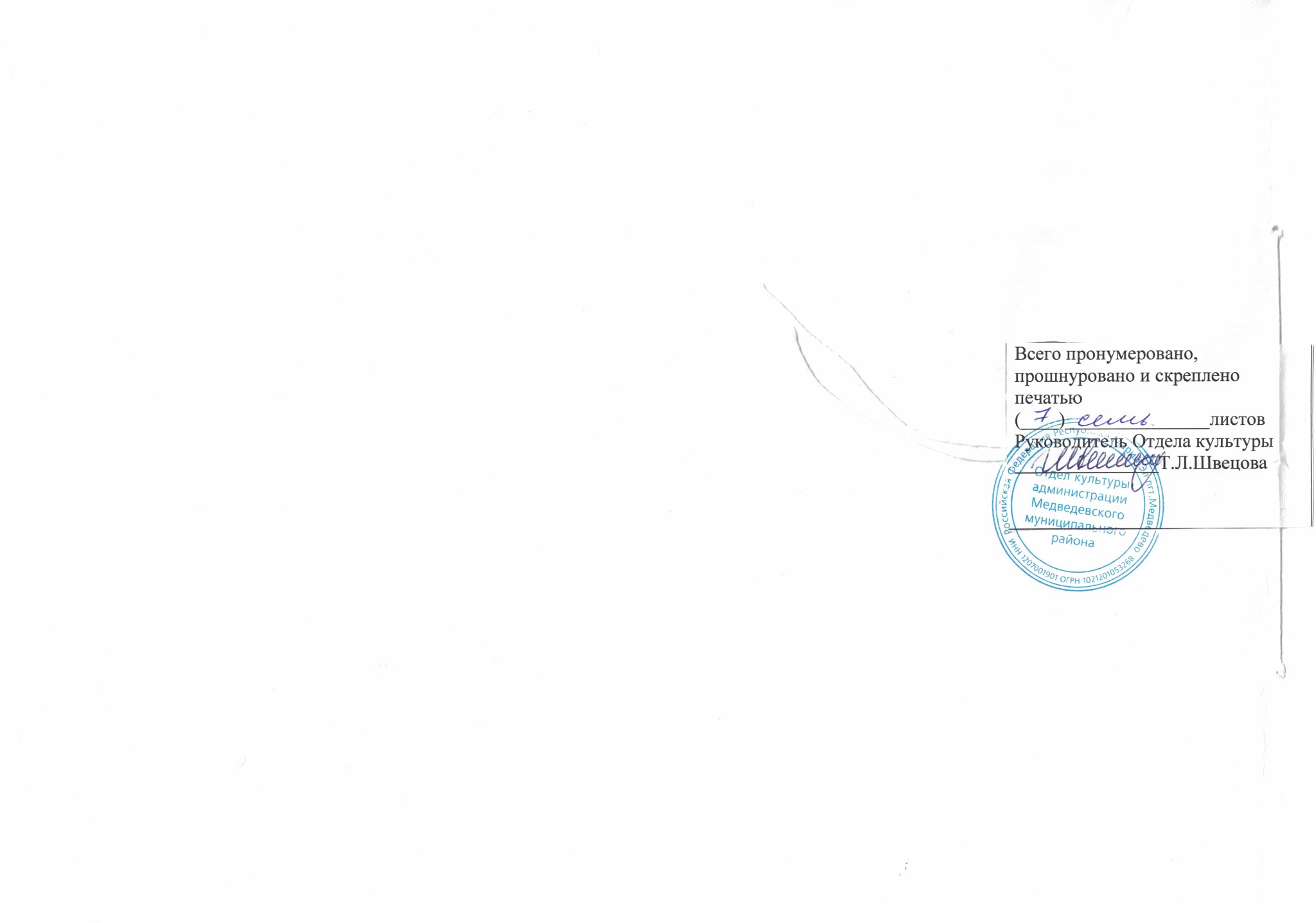 Уникаль-ныйномер реестроввой записиПоказатель, характеризующийсодержание услуги (по справочникам)Показатель, характеризующийсодержание услуги (по справочникам)Показатель, характеризующийсодержание услуги (по справочникам)Показатель, характеризующийусловия (формы) выполнения услуги (по справочникам)Показатель, характеризующийусловия (формы) выполнения услуги (по справочникам)Показатель качества услугиПоказатель качества услугиПоказатель качества услугиЗначение показателя качества услугиЗначение показателя качества услугиЗначение показателя качества услугиДопустимые (возможные) отклонения от установленных показателей качества муниципальной услуги 9Допустимые (возможные) отклонения от установленных показателей качества муниципальной услуги 9Уникаль-ныйномер реестроввой записиПоказатель, характеризующийсодержание услуги (по справочникам)Показатель, характеризующийсодержание услуги (по справочникам)Показатель, характеризующийсодержание услуги (по справочникам)Показатель, характеризующийусловия (формы) выполнения услуги (по справочникам)Показатель, характеризующийусловия (формы) выполнения услуги (по справочникам)наименование показателяединица измерения по ОКЕИединица измерения по ОКЕИ2022 год(очередной финансовый год)2023 год(1-й годплановогопериода)2024 год (2-й годпланового периода)Допустимые (возможные) отклонения от установленных показателей качества муниципальной услуги 9Допустимые (возможные) отклонения от установленных показателей качества муниципальной услуги 9Уникаль-ныйномер реестроввой записи(наименованиепоказателя)(наименование показателя)(наименование показателя)(наименованиепоказателя)(наименование показателя)наименованиекод2022 год(очередной финансовый год)2023 год(1-й годплановогопериода)2024 год (2-й годпланового периода)в процентахв абсолютных показателях123456789101112                                                                                                                                                                                                     900400О.99.0.ББ72АА00000Культурно-массовые (иные зрелищные мероприятия)Динамика количества культурно-досуговых мероприятий по сравнению с прошлым годом.процент744100110110Культурно-массовые (иные зрелищные мероприятия)Показатель,характеризующий содержание услуги (по справочникам)Показатель,характеризующий содержание услуги (по справочникам)Показатель,характеризующий содержание услуги (по справочникам)Показатель, характеризующийусловия (формы)выполненияуслуги (посправочникам)Показатель, характеризующийусловия (формы)выполненияуслуги (посправочникам)Показатель объема услугиПоказатель объема услугиПоказатель объема услугиПоказатель объема услугиЗначение показателя объема услугиЗначение показателя объема услугиЗначение показателя объема услугиУникальный номерреестровой записиПоказатель,характеризующий содержание услуги (по справочникам)Показатель,характеризующий содержание услуги (по справочникам)Показатель,характеризующий содержание услуги (по справочникам)Показатель, характеризующийусловия (формы)выполненияуслуги (посправочникам)Показатель, характеризующийусловия (формы)выполненияуслуги (посправочникам)наименование показателяединицаизмерения поОКЕИединицаизмерения поОКЕИописание работы2022_год (очереднойфинансовый год2023_год (1-й год плановогопериода)2024_год (2-й год плано-вогопериода){наименованиепоказателя)(наименование показателя)(наименованиепоказателя)(наименованиепоказателя)(наименование показателя)наименованиекод2022_год (очереднойфинансовый год2023_год (1-й год плановогопериода)2024_год (2-й год плано-вогопериода)12345678910111213                                                                                                                                                                                                     900400О.99.0.ББ72АА00000Культурно-массовые (иные зрелищные мероприятия)Количество культурно-досуговых мероприятийединиц642611661166116900400О.99.0.ББ72АА00000Культурно-массовые (иные зрелищные мероприятия)Количество посетителей культурно-досуговых мероприятийчеловек792778900778900778900Уникаль-ныйномер реестроввой записиПоказатель, характеризующийсодержание услуги (по справочникам)Показатель, характеризующийсодержание услуги (по справочникам)Показатель, характеризующийсодержание услуги (по справочникам)Показатель, характеризующийусловия (формы) выполнения услуги (по справочникам)Показатель, характеризующийусловия (формы) выполнения услуги (по справочникам)Показатель качества работыПоказатель качества работыПоказатель качества работыЗначение показателя качества работыЗначение показателя качества работыЗначение показателя качества работыУникаль-ныйномер реестроввой записиПоказатель, характеризующийсодержание услуги (по справочникам)Показатель, характеризующийсодержание услуги (по справочникам)Показатель, характеризующийсодержание услуги (по справочникам)Показатель, характеризующийусловия (формы) выполнения услуги (по справочникам)Показатель, характеризующийусловия (формы) выполнения услуги (по справочникам)наименование показателяединица измерения по ОКЕИединица измерения по ОКЕИ2022 год(очередной финансовый год)2023 год(1-й годплановогопериода)2024 год (2-й годпланового периода)Уникаль-ныйномер реестроввой записи(наименованиепоказателя)(наименование показателя)(наименование показателя)(наименованиепоказателя)(наименование показателя)наименованиекод2022 год(очередной финансовый год)2023 год(1-й годплановогопериода)2024 год (2-й годпланового периода)123456789101112949916О.99.0.ББ78АА00000Доля клубных формирований для детей и подростков от общего числа клубных формированийпроцент744707070949916О.99.0.ББ78АА00001Количество клубных формированийединиц642269269269Показатель,характеризующий содержание услуги(по справочникам)Показатель,характеризующий содержание услуги(по справочникам)Показатель,характеризующий содержание услуги(по справочникам)Показатель, характеризующийусловия (формы)выполненияуслуги (посправочникам)Показатель, характеризующийусловия (формы)выполненияуслуги (посправочникам)Показатель объема работыПоказатель объема работыПоказатель объема работыПоказатель объема работыЗначение показателя объема работыЗначение показателя объема работыЗначение показателя объема работыУникальный номерреестровой записиПоказатель,характеризующий содержание услуги(по справочникам)Показатель,характеризующий содержание услуги(по справочникам)Показатель,характеризующий содержание услуги(по справочникам)Показатель, характеризующийусловия (формы)выполненияуслуги (посправочникам)Показатель, характеризующийусловия (формы)выполненияуслуги (посправочникам)наименование показателяединицаизмерения поОКЕИединицаизмерения поОКЕИописание услуги2022 год (очереднойфинансовый год2023_год (1-й год плановогопериода)2024_год (2-й год плано-вогопериода){наименованиепоказателя)(наименование показателя)(наименованиепоказателя)(наименованиепоказателя)(наименование показателя)наименованиекод2022 год (очереднойфинансовый год2023_год (1-й год плановогопериода)2024_год (2-й год плано-вогопериода)12345678910111213949916О.99.0.ББ78АА00000Количество посетителей клубных формированийЧел.792366536653665Способ 
информированияСостав размещаемой информацииЧастота обновления
информации1. Информация в сети ИнтернетНа сайте администрации муниципального образования «Медведевский муниципальный район» размещается общая информация, на сайте МБУК «Медведевская ЦКС»По мере изменения данных2. Информация в СМИРайонная газета «Вести», радио, телевидениеПри наличии информации3. Рекламная продукцияАфиши, пригласительные билеты, буклеты, растяжкиЗа несколько дней до проведения мероприятияФормы контроляПериодичностьОрганы местного самоуправления муниципального образования «Медведевский муниципальный район», осуществляющие контроль за выполнением муниципального задания123Контроль в форме выездной проверки- в соответствии с планом графиком проведения выездных проверок, но не реже чем 1 раз в 2 года;- по мере необходимости (в случае поступлений обоснованных жалоб потребителей, требований правоохранительных органов)Отдел культуры администрации Медведевского муниципального района